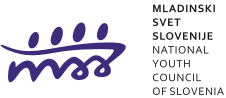 MSS-029-15P R O S T O V O L  J E C   L E T A   2 0 1 4 n a t e č a jPRIJAVNICA za posameznike – naj prostovoljka / naj prostovoljec – naj mladinski voditelj / voditeljicaPredlagatelj je lahko ali organizacija ali posameznica / posameznik, ne pa oboje hkrati.Prijava ne bo upoštevana, če na vprašanja, označena z zvezdico, ne bo odgovorjeno.Vse, kar želite dodati, dodajte v prilogah; obvezna priloga je prostovoljkin / prostovoljčev življenjepis; ostale priloge so lahko fotografije, objave v medijih, izjave in mnenja drugih udeleženih idr. dokazila o prostovoljkinem / prostovoljčevem delu.IZJAVA PREDLAGATELJA: Na natečaj prijavljamo navedeno prostovoljko / prostovoljca in izjavljamo, da smo seznanjeni s pogoji natečaja in da je s prijavo seznanjen/a prostovoljka / prostovoljec. Izjavljamo, da prijavljena prostovoljka / prijavljeni prostovoljec ni bil/a plačan/a ali v delovnem razmerju za opravljanje nalog, za katere jo / ga prijavljamo.Prijavnico (s prilogami) pošljite priporočeno, najkasneje do petka, 10. aprila 2015, na naslov Mladinski svet Slovenije, Dunajska 5, 1000 Ljubljana ali po e-pošti na prostovoljec@mss.si. Na kuverto pripišite: PROSTOVOLJEC LETA 2014.PODATKI O PREDLAGATELJUPODATKI O PREDLAGATELJUoznaka prijave (vnese MSS):oznaka prijave (vnese MSS):oznaka prijave (vnese MSS):oznaka prijave (vnese MSS):Ime predlagatelja (organizacije ali posameznice / posameznika):Ime predlagatelja (organizacije ali posameznice / posameznika):Naslov (ulica, hišna št.):Pošta (št., kraj):Telefon:E-naslov:Spletna stran:Kontaktna oseba za prijavo (ime, priimek, tel. številka, e-naslov):Kontaktna oseba za prijavo (ime, priimek, tel. številka, e-naslov):Kontaktna oseba za prijavo (ime, priimek, tel. številka, e-naslov):PODATKI O PROSTOVOLJKI / PROSTOVOLJCU:PODATKI O PROSTOVOLJKI / PROSTOVOLJCU:Ime in priimek:Leto rojstva:Leto rojstva:Število ur prostovoljskega dela v letu 2014:Število ur prostovoljskega dela v letu 2014:Število ur prostovoljskega dela v letu 2014:Število ur prostovoljskega dela v letu 2014:Število ur prostovoljskega dela v letu 2014:Število ur prostovoljskega dela v letu 2014:Status v večini leta 2014 (osnovnošolec/osnovnošolka, dijak/dijakinja, študent/študentka, zaposlen/a, nezaposlen/a, upokojenec/upokojenka idr.):Status v večini leta 2014 (osnovnošolec/osnovnošolka, dijak/dijakinja, študent/študentka, zaposlen/a, nezaposlen/a, upokojenec/upokojenka idr.):Status v večini leta 2014 (osnovnošolec/osnovnošolka, dijak/dijakinja, študent/študentka, zaposlen/a, nezaposlen/a, upokojenec/upokojenka idr.):Status v večini leta 2014 (osnovnošolec/osnovnošolka, dijak/dijakinja, študent/študentka, zaposlen/a, nezaposlen/a, upokojenec/upokojenka idr.):Status v večini leta 2014 (osnovnošolec/osnovnošolka, dijak/dijakinja, študent/študentka, zaposlen/a, nezaposlen/a, upokojenec/upokojenka idr.):Status v večini leta 2014 (osnovnošolec/osnovnošolka, dijak/dijakinja, študent/študentka, zaposlen/a, nezaposlen/a, upokojenec/upokojenka idr.):Prostovoljec / prostovoljka ustreza tudi opredelitvi mladinskega voditelja / voditeljice, kot je zapisana v razpisu (ustrezno označite).Prostovoljec / prostovoljka ustreza tudi opredelitvi mladinskega voditelja / voditeljice, kot je zapisana v razpisu (ustrezno označite).Prostovoljec / prostovoljka ustreza tudi opredelitvi mladinskega voditelja / voditeljice, kot je zapisana v razpisu (ustrezno označite).Prostovoljec / prostovoljka ustreza tudi opredelitvi mladinskega voditelja / voditeljice, kot je zapisana v razpisu (ustrezno označite).da     ne     ne vemda     ne     ne vemda     ne     ne vemda     ne     ne vem*Razložite povezavo med predlagateljem in prijavljeno prostovoljko oz. prijavljenim prostovoljcem /omejitev besedila: do 200 znakov/:*Razložite povezavo med predlagateljem in prijavljeno prostovoljko oz. prijavljenim prostovoljcem /omejitev besedila: do 200 znakov/:*Razložite povezavo med predlagateljem in prijavljeno prostovoljko oz. prijavljenim prostovoljcem /omejitev besedila: do 200 znakov/:*Razložite povezavo med predlagateljem in prijavljeno prostovoljko oz. prijavljenim prostovoljcem /omejitev besedila: do 200 znakov/:*Razložite povezavo med predlagateljem in prijavljeno prostovoljko oz. prijavljenim prostovoljcem /omejitev besedila: do 200 znakov/:*Razložite povezavo med predlagateljem in prijavljeno prostovoljko oz. prijavljenim prostovoljcem /omejitev besedila: do 200 znakov/:*Razložite povezavo med predlagateljem in prijavljeno prostovoljko oz. prijavljenim prostovoljcem /omejitev besedila: do 200 znakov/:*Razložite povezavo med predlagateljem in prijavljeno prostovoljko oz. prijavljenim prostovoljcem /omejitev besedila: do 200 znakov/:*V eni povedi razložite, zakaj menite, da si prostovoljka oz. prostovoljec zasluži Naj naziv. /omejitev besedila: do 400 znakov/*V eni povedi razložite, zakaj menite, da si prostovoljka oz. prostovoljec zasluži Naj naziv. /omejitev besedila: do 400 znakov/*V eni povedi razložite, zakaj menite, da si prostovoljka oz. prostovoljec zasluži Naj naziv. /omejitev besedila: do 400 znakov/*V eni povedi razložite, zakaj menite, da si prostovoljka oz. prostovoljec zasluži Naj naziv. /omejitev besedila: do 400 znakov/*V eni povedi razložite, zakaj menite, da si prostovoljka oz. prostovoljec zasluži Naj naziv. /omejitev besedila: do 400 znakov/*V eni povedi razložite, zakaj menite, da si prostovoljka oz. prostovoljec zasluži Naj naziv. /omejitev besedila: do 400 znakov/*V eni povedi razložite, zakaj menite, da si prostovoljka oz. prostovoljec zasluži Naj naziv. /omejitev besedila: do 400 znakov/*V eni povedi razložite, zakaj menite, da si prostovoljka oz. prostovoljec zasluži Naj naziv. /omejitev besedila: do 400 znakov/*Opišite prostovoljsko delo prostovoljke oz. prostovoljca v letu 2014.Če je mogoče, navedite oz. opišite:  - projekt / program, znotraj katerega je potekalo delo;- funkcijo prostovoljke / prostovoljca znotraj projekta / programa in opišite njeno / njegovo delo;- nivo samoiniciativnosti in samostojnosti pri tem delu;- aktivna participacija (v kolikšni meri je bil/a prostovoljka/prostovoljec pri svojem delu soustvarjalec)- ostale udeležence oz. sodelujoče pri njenem / njegovem delu;- dosežke: vpliv njenega / njegovega dela na organizacijo, lokalno skupnost, na druge prostovoljce, na širjenje prostovoljstva ipd./omejitev besedila: do 3000 znakov/*Opišite prostovoljsko delo prostovoljke oz. prostovoljca v letu 2014.Če je mogoče, navedite oz. opišite:  - projekt / program, znotraj katerega je potekalo delo;- funkcijo prostovoljke / prostovoljca znotraj projekta / programa in opišite njeno / njegovo delo;- nivo samoiniciativnosti in samostojnosti pri tem delu;- aktivna participacija (v kolikšni meri je bil/a prostovoljka/prostovoljec pri svojem delu soustvarjalec)- ostale udeležence oz. sodelujoče pri njenem / njegovem delu;- dosežke: vpliv njenega / njegovega dela na organizacijo, lokalno skupnost, na druge prostovoljce, na širjenje prostovoljstva ipd./omejitev besedila: do 3000 znakov/*Opišite prostovoljsko delo prostovoljke oz. prostovoljca v letu 2014.Če je mogoče, navedite oz. opišite:  - projekt / program, znotraj katerega je potekalo delo;- funkcijo prostovoljke / prostovoljca znotraj projekta / programa in opišite njeno / njegovo delo;- nivo samoiniciativnosti in samostojnosti pri tem delu;- aktivna participacija (v kolikšni meri je bil/a prostovoljka/prostovoljec pri svojem delu soustvarjalec)- ostale udeležence oz. sodelujoče pri njenem / njegovem delu;- dosežke: vpliv njenega / njegovega dela na organizacijo, lokalno skupnost, na druge prostovoljce, na širjenje prostovoljstva ipd./omejitev besedila: do 3000 znakov/*Opišite prostovoljsko delo prostovoljke oz. prostovoljca v letu 2014.Če je mogoče, navedite oz. opišite:  - projekt / program, znotraj katerega je potekalo delo;- funkcijo prostovoljke / prostovoljca znotraj projekta / programa in opišite njeno / njegovo delo;- nivo samoiniciativnosti in samostojnosti pri tem delu;- aktivna participacija (v kolikšni meri je bil/a prostovoljka/prostovoljec pri svojem delu soustvarjalec)- ostale udeležence oz. sodelujoče pri njenem / njegovem delu;- dosežke: vpliv njenega / njegovega dela na organizacijo, lokalno skupnost, na druge prostovoljce, na širjenje prostovoljstva ipd./omejitev besedila: do 3000 znakov/*Opišite prostovoljsko delo prostovoljke oz. prostovoljca v letu 2014.Če je mogoče, navedite oz. opišite:  - projekt / program, znotraj katerega je potekalo delo;- funkcijo prostovoljke / prostovoljca znotraj projekta / programa in opišite njeno / njegovo delo;- nivo samoiniciativnosti in samostojnosti pri tem delu;- aktivna participacija (v kolikšni meri je bil/a prostovoljka/prostovoljec pri svojem delu soustvarjalec)- ostale udeležence oz. sodelujoče pri njenem / njegovem delu;- dosežke: vpliv njenega / njegovega dela na organizacijo, lokalno skupnost, na druge prostovoljce, na širjenje prostovoljstva ipd./omejitev besedila: do 3000 znakov/*Opišite prostovoljsko delo prostovoljke oz. prostovoljca v letu 2014.Če je mogoče, navedite oz. opišite:  - projekt / program, znotraj katerega je potekalo delo;- funkcijo prostovoljke / prostovoljca znotraj projekta / programa in opišite njeno / njegovo delo;- nivo samoiniciativnosti in samostojnosti pri tem delu;- aktivna participacija (v kolikšni meri je bil/a prostovoljka/prostovoljec pri svojem delu soustvarjalec)- ostale udeležence oz. sodelujoče pri njenem / njegovem delu;- dosežke: vpliv njenega / njegovega dela na organizacijo, lokalno skupnost, na druge prostovoljce, na širjenje prostovoljstva ipd./omejitev besedila: do 3000 znakov/*Opišite prostovoljsko delo prostovoljke oz. prostovoljca v letu 2014.Če je mogoče, navedite oz. opišite:  - projekt / program, znotraj katerega je potekalo delo;- funkcijo prostovoljke / prostovoljca znotraj projekta / programa in opišite njeno / njegovo delo;- nivo samoiniciativnosti in samostojnosti pri tem delu;- aktivna participacija (v kolikšni meri je bil/a prostovoljka/prostovoljec pri svojem delu soustvarjalec)- ostale udeležence oz. sodelujoče pri njenem / njegovem delu;- dosežke: vpliv njenega / njegovega dela na organizacijo, lokalno skupnost, na druge prostovoljce, na širjenje prostovoljstva ipd./omejitev besedila: do 3000 znakov/*Opišite prostovoljsko delo prostovoljke oz. prostovoljca v letu 2014.Če je mogoče, navedite oz. opišite:  - projekt / program, znotraj katerega je potekalo delo;- funkcijo prostovoljke / prostovoljca znotraj projekta / programa in opišite njeno / njegovo delo;- nivo samoiniciativnosti in samostojnosti pri tem delu;- aktivna participacija (v kolikšni meri je bil/a prostovoljka/prostovoljec pri svojem delu soustvarjalec)- ostale udeležence oz. sodelujoče pri njenem / njegovem delu;- dosežke: vpliv njenega / njegovega dela na organizacijo, lokalno skupnost, na druge prostovoljce, na širjenje prostovoljstva ipd./omejitev besedila: do 3000 znakov/Na kratko opišite dosedanje prostovoljsko delo prostovoljke oz. prostovoljca  (na splošno; ne le v letu 2014) in opredelite njene oz. njegove ključne dosežke  /omejitev besedila: do 1500 znakov/:Na kratko opišite dosedanje prostovoljsko delo prostovoljke oz. prostovoljca  (na splošno; ne le v letu 2014) in opredelite njene oz. njegove ključne dosežke  /omejitev besedila: do 1500 znakov/:Na kratko opišite dosedanje prostovoljsko delo prostovoljke oz. prostovoljca  (na splošno; ne le v letu 2014) in opredelite njene oz. njegove ključne dosežke  /omejitev besedila: do 1500 znakov/:Na kratko opišite dosedanje prostovoljsko delo prostovoljke oz. prostovoljca  (na splošno; ne le v letu 2014) in opredelite njene oz. njegove ključne dosežke  /omejitev besedila: do 1500 znakov/:Na kratko opišite dosedanje prostovoljsko delo prostovoljke oz. prostovoljca  (na splošno; ne le v letu 2014) in opredelite njene oz. njegove ključne dosežke  /omejitev besedila: do 1500 znakov/:Na kratko opišite dosedanje prostovoljsko delo prostovoljke oz. prostovoljca  (na splošno; ne le v letu 2014) in opredelite njene oz. njegove ključne dosežke  /omejitev besedila: do 1500 znakov/:Na kratko opišite dosedanje prostovoljsko delo prostovoljke oz. prostovoljca  (na splošno; ne le v letu 2014) in opredelite njene oz. njegove ključne dosežke  /omejitev besedila: do 1500 znakov/:Na kratko opišite dosedanje prostovoljsko delo prostovoljke oz. prostovoljca  (na splošno; ne le v letu 2014) in opredelite njene oz. njegove ključne dosežke  /omejitev besedila: do 1500 znakov/:V primeru, da prostovojec ustreza opredelitvi mladinskega voditelja (gre za vodenje mladih; gl.besedilo natečaja), prosimo navedite: kaj točno je prostovoljec delal v povezavi z mladimi, za katero starostno skupino mladih je šlo, koliko mladih je bilo vključenih v njegovo delo in oceno rezultatov tega dela z mladimi. /omejitev besedila: do 1500 znakov/V primeru, da prostovojec ustreza opredelitvi mladinskega voditelja (gre za vodenje mladih; gl.besedilo natečaja), prosimo navedite: kaj točno je prostovoljec delal v povezavi z mladimi, za katero starostno skupino mladih je šlo, koliko mladih je bilo vključenih v njegovo delo in oceno rezultatov tega dela z mladimi. /omejitev besedila: do 1500 znakov/V primeru, da prostovojec ustreza opredelitvi mladinskega voditelja (gre za vodenje mladih; gl.besedilo natečaja), prosimo navedite: kaj točno je prostovoljec delal v povezavi z mladimi, za katero starostno skupino mladih je šlo, koliko mladih je bilo vključenih v njegovo delo in oceno rezultatov tega dela z mladimi. /omejitev besedila: do 1500 znakov/V primeru, da prostovojec ustreza opredelitvi mladinskega voditelja (gre za vodenje mladih; gl.besedilo natečaja), prosimo navedite: kaj točno je prostovoljec delal v povezavi z mladimi, za katero starostno skupino mladih je šlo, koliko mladih je bilo vključenih v njegovo delo in oceno rezultatov tega dela z mladimi. /omejitev besedila: do 1500 znakov/V primeru, da prostovojec ustreza opredelitvi mladinskega voditelja (gre za vodenje mladih; gl.besedilo natečaja), prosimo navedite: kaj točno je prostovoljec delal v povezavi z mladimi, za katero starostno skupino mladih je šlo, koliko mladih je bilo vključenih v njegovo delo in oceno rezultatov tega dela z mladimi. /omejitev besedila: do 1500 znakov/V primeru, da prostovojec ustreza opredelitvi mladinskega voditelja (gre za vodenje mladih; gl.besedilo natečaja), prosimo navedite: kaj točno je prostovoljec delal v povezavi z mladimi, za katero starostno skupino mladih je šlo, koliko mladih je bilo vključenih v njegovo delo in oceno rezultatov tega dela z mladimi. /omejitev besedila: do 1500 znakov/V primeru, da prostovojec ustreza opredelitvi mladinskega voditelja (gre za vodenje mladih; gl.besedilo natečaja), prosimo navedite: kaj točno je prostovoljec delal v povezavi z mladimi, za katero starostno skupino mladih je šlo, koliko mladih je bilo vključenih v njegovo delo in oceno rezultatov tega dela z mladimi. /omejitev besedila: do 1500 znakov/V primeru, da prostovojec ustreza opredelitvi mladinskega voditelja (gre za vodenje mladih; gl.besedilo natečaja), prosimo navedite: kaj točno je prostovoljec delal v povezavi z mladimi, za katero starostno skupino mladih je šlo, koliko mladih je bilo vključenih v njegovo delo in oceno rezultatov tega dela z mladimi. /omejitev besedila: do 1500 znakov/Morebitna opravljena  izobraževanja in usposabljanja v letu 2014:Morebitna opravljena  izobraževanja in usposabljanja v letu 2014:Morebitna opravljena  izobraževanja in usposabljanja v letu 2014:Morebitna opravljena  izobraževanja in usposabljanja v letu 2014:Morebitna opravljena  izobraževanja in usposabljanja v letu 2014:Morebitna opravljena  izobraževanja in usposabljanja v letu 2014:Morebitna opravljena  izobraževanja in usposabljanja v letu 2014:Morebitna opravljena  izobraževanja in usposabljanja v letu 2014:Odgovorna oseba - predlagatelj (ime in priimek):Odgovorna oseba - predlagatelj (ime in priimek):Podpis predlagatelja (in žig):Podpis prijavljene prostovoljke / prijavljenega prostovoljca: